SchulversuchspraktikumAnne SteinkuhleSommersemester 2013Klassenstufen 11 & 12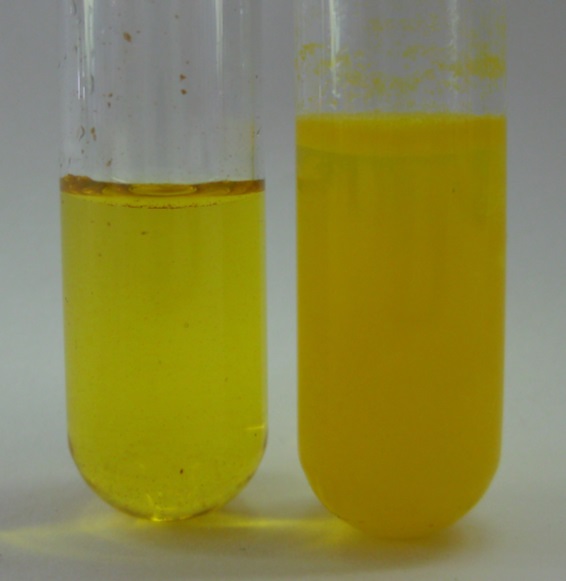 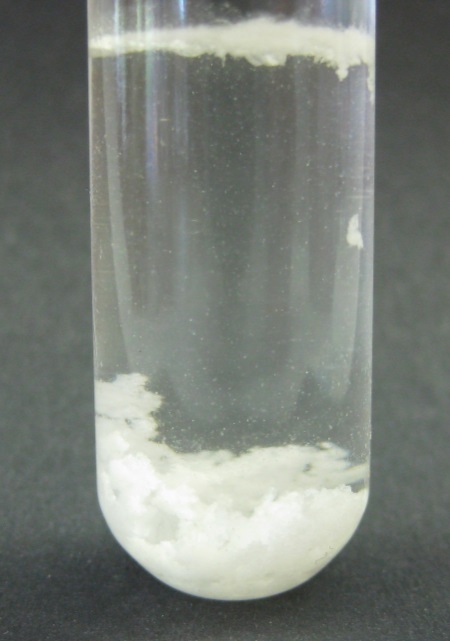 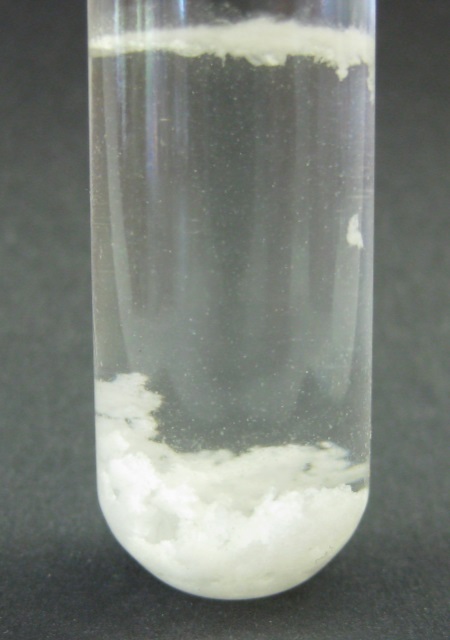 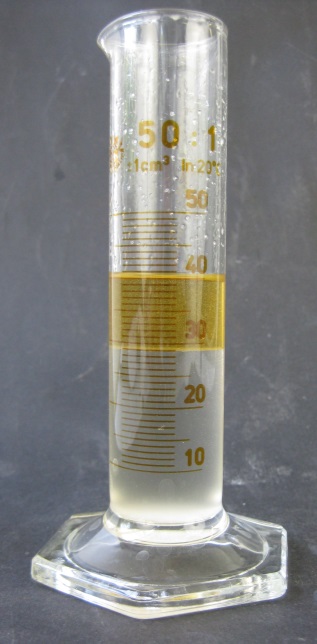 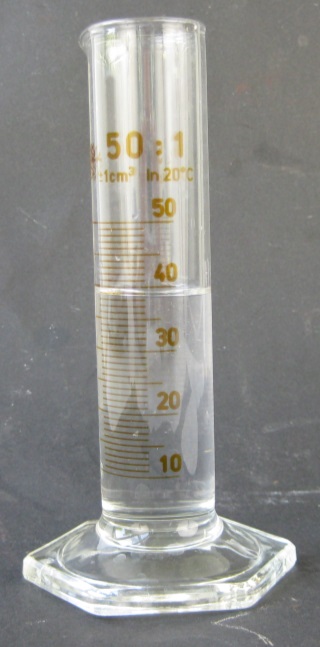 AlkanoneInhalt1	Beschreibung  des Themas und zugehörige Lernziele	22	Alltagsrelevanz und didaktische Reduktion	23	Lehrerversuche	33.1	V 1 – Darstellung von Aceton aus Propan-2-ol	33.2	V 2 – Darstellung von Aceton aus Calciumacetat	53.3	V 3 – Nachweis von Ketonen	64	Schülerversuche	84.1	V 4 – Löslichkeit von Ketonen	84.2	V 5 – Der Aussalzeffekt	94.3	V 6 – Unterscheidung von Ketonen und Aldehyden	114.4	V 7 – Bildung von Kristallen mit Aceton	135	Reflexion des Arbeitsblattes	165.1	Erwartungshorizont (Kerncurriculum)	165.2	Erwartungshorizont (Inhaltlich)	16Beschreibung  des Themas und zugehörige Lernziele Akanole (Ketone) zeichnen sich durch ihre nicht endständige Carbonylgruppe aus, die jedoch im Gegensatz zur endständigen Carbonylgruppe der Aldehyde nicht partiell oxidiert werden kann. Ebenso wie Alkohole sind Carbonylgruppen schwache Lewis-Basen, da der Sauerstoff zwei freie Elektronenpaare trägt. Das Carbonyl-Kohlenstoff-Atom hat aufgrund des elektronenziehenden Sauerstoffs einen elektrophilen Charakter. Durch die polare Ketogruppe und die unpolaren Alkylreste sind Ketone sowohl in Wasser als auch in Öl löslich. Die Darstellung von Ketonen erfolgt meist aus sekundären Alkoholen, es kann jedoch auch die thermische Zersetzung von Calciumactat verwendet werden. Im Gegensatz zu Aldehyden sind Ketone weniger reaktionsfreudig, da das Carbonyl-Kohlenstoff-Atom einen weniger elektrophilen Charakter hat und neigen nicht zur Polymerisation. Zu den wichtigsten Reaktionen zählen Additions- und Kondensationsreaktionen.Im Kerncurriculum wird im Basiskonzept Stoff-Teilchen genannt, dass die SuS die Molekülstruktur und die funktionelle Gruppen von Alkanonen beschreiben sollen und die Stoffeigenschaften (Löslichkeit) anhand der zwischenmolekularen Wechselwirkungen erklären können sollen (FW). Darüber hinaus sollen sie Nachweisreaktionen durchführen (EG) und die Fehling-Probe als Nachweise für reduzierend wirkende organische Verbindungen beschreiben (FW). Im Basiskonzept Struktur-Eigenschaft sollen die SuS anhand funktioneller Gruppen die Reaktionsmöglichkeiten organischer Moleküle beschreiben (FW) und Experimente für einen Syntheseweg zur Überführung einer Stoffklasse in eine andere planen (EG). Als Ergänzung zum Basiskonzept Stoff-Teilchen wird genannt, dass die SuS Experimente zur Identifizierung einer Stoffklasse planen und durchführen sollen und die Reaktionstypen der Substitution, Addition, Eliminierung und Kondensation unterscheiden können sollen. Die im Folgenden vorgestellten Experimente zeigen Möglichkeiten der Darstellung von Aceton durch Oxidation eines sekundären Alkohols (V 1) und durch thermische Zersetzung von Calciumacetat (V 2) auf. Darüber hinaus werden Nachweise für Ketone (V3) und zur Unterscheidung von Ketonen und Aldehyden (V 6) dargestellt. Versuch 4 und 5 zeigen die Eigenschaft der Löslichkeit in Wasser und Öl und den Aussalzeffekt. Kondensations- und Additionsreaktionen als wichtigste Reaktionstypen von Ketonen werden in V 3 und V 7 vorgestellt.Alltagsrelevanz und didaktische ReduktionKetone gehören zu den wichtigsten Vertretern der organischen Stoffgruppen. Sie werden vornehmlich in der Lack- und Kunststoffindustrie eingesetzt. Besonderes Propan-2-on, Butan-2-on und Cyclohexanon gehören zu den am meisten hergestellten Chemikalien. Aceton und Ethylmethylketon stellen die wichtigsten Lösungsmittel dar, während Cyclohexanon vorwiegend zu Herstellung von Caprolactam – ein Zwischenprodukt der Nylonherstellung – dient. Ketone werden auch zur Herstellung von Medikamenten, Farbstoffen, Riechstoffen, Aromastoffen, Schädlingsbekämpfungsmitteln oder Kunststoffen verwendet.Die Vielfalt an möglichen Reaktionen von Ketonen wird in dem vorliegenden Protokoll auf Additions- und Kondensationsreaktionen beschränkt. Es wird der Fokus darauf gelegt wesentliche Struktur-Eigenschafts-Beziehungen von Ketonen, wie die Löslichkeit, zu zeigen und Nachweise von Ketonen und Aldehyden vergleichend vorzustellen. Die SuS sollen hierbei lernen, die Reaktionsmöglichkeiten und Nachweisreaktionen von Ketonen anhand ihrer Kenntnisse zur funktionellen Gruppe der Ketone zu beschreiben und die Eigenschaften von Ketonen aus ihrer Struktur herzuleiten.Lehrerversuche V 1 – Darstellung von Aceton aus Propan-2-olMaterialien: 			Destillationsapparatur: 2 Rundkolben (250 mL), Destillierbrücke mit Kühler, 2 Wasserschläuche, Thermometer, Glasstopfen; Bunsenbrenner, StativmaterialChemikalien:				Propan-2-ol, Kaliumpermanganat, destilliertes WasserDurchführung: 	10 mL Propan-2-ol werden mit 2 mL Wasser und einer Spatelspitze Kaliumpermanganat versetzt. Nun wird die Lösung in einer Destillationsapparatur zum Sieden gebracht.Beobachtung:	Die magentafarbene Lösung kann leicht zum Sieden gebracht werden. Es entsteht ein brauner Feststoff und ein klares Destillat geht in der Destillierbrücke über. 	Das Destillat hat einen markanten Geruch und kann mit der Nachweisreaktion aus V 3 als Keton nachgewiesen werden.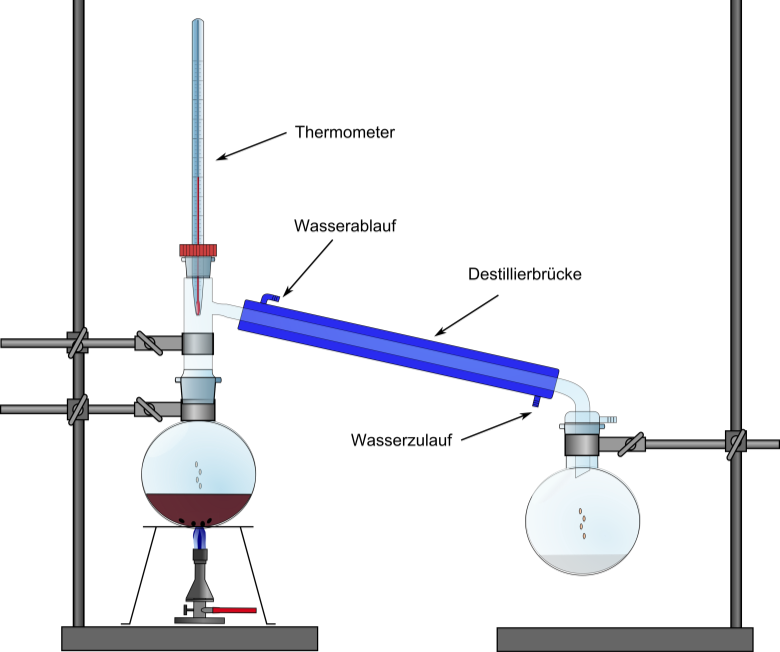 Abb. 1 -  Destillationsapparatur zur Darstellung von Aceton aus Propan-2-olDeutung:	Propan-2-ol wird durch Kaliumpermanganat unter Bildung von Braunstein zu Aceton oxidiert. 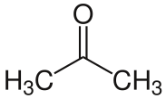 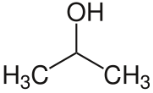 				5                    (aq) + 2MnO4 - (aq) + 6H+(aq) 5                   (aq) +2Mn2+(aq) + 8H2O(l)Entsorgung: 				Die Reste sind im Behälter für Säure-Base-Abfälle zu entsorgen.Literatur:	H. Keune, M. Just, Chemische Schulexperimente, Band 2, Organische Chemie, Cornelsen Volk und Wissen (2009), S. 133.V 2 – Darstellung von Aceton aus CalciumacetatMaterialien: 		Duranglas, Reagenzglas, Becherglas (250 mL), durchbohrter Stopfen mit gebogenem Aufsatz (Einmalpipette), Bunsenbrenner, StativmaterialChemikalien:		CalciumacetatDurchführung: 			In einem Duranglas werden 3 g Calciumacetat kräftig mit dem Bunsenbrenner bis zur Rotglut erhitzt. Der aufsteigende Dampf wird über eine gebogene Einmalpipette in ein Reagenzglas geleitet, welches in einem mit Eis gefüllten Becherglas steht.Beobachtung:			Das zuvor weiße, pulvrige Calciumacetat leuchtet durch das Erhitzen rot auf und verfärbt sich anschließend schwarz. Es steigt ein gelblich-klarer Dampf auf, der in dem gekühlten Reagenzglas zu einer leicht gelblichen Lösung kondensiert.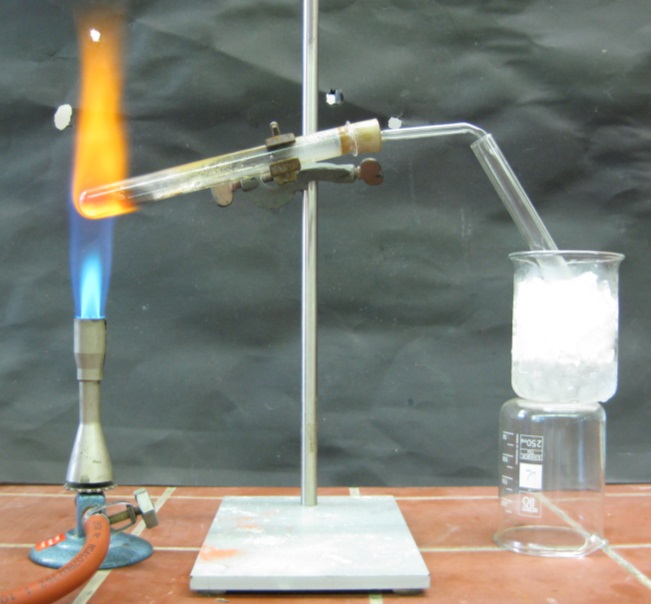 Abb. 2 -  Darstellung von Aceton aus CalciumacetatDeutung:				Durch Erhitzen zerfällt Calciumacetat in Aceton und Calciumoxid.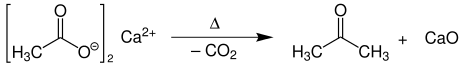 Entsorgung: 				Die Reste sind im Feststoffabfall zu entsorgen.Literatur:	H. Keune, M. Just, Chemische Schulexperimente, Band 2, Organische Chemie, Cornelsen Volk und Wissen (2009), S. 133.V 3 – Nachweis von KetonenMaterialien: 		Becherglas (250 mL), Reagenzglas, PipettenChemikalien:		2,4-Dinitrophenylhydrazin, Konz. Salzsäure, destilliertes WasserDurchführung: 		0,4 g 2,4-Dinitrophenylhydrazin werden mit 10 ml konz. Salzsäure und 200 mL Wasser versetzt und kräftig geschüttelt. Ein Teil der Lösung wird in ein Reagenzglas überführt und 1 mL Aceton zugegeben.Beobachtung:	Aus der gelblich-klaren Lösung fällt bei Zugabe des Acetons ein gelber Niederschlag aus.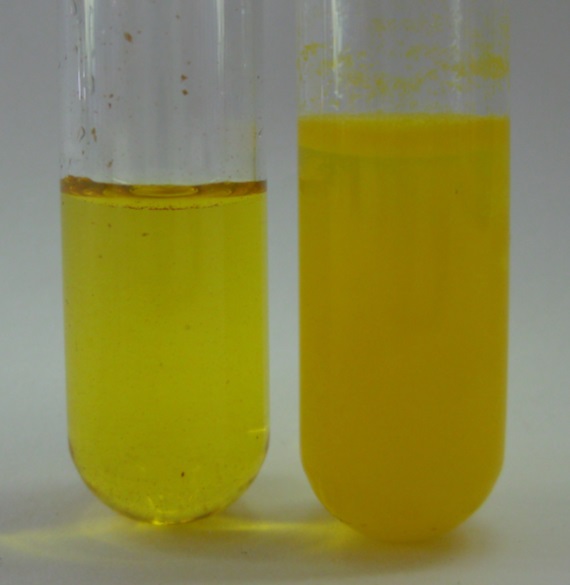 Abb. 3 -  Nachweis von Aceton mit einer sauren 2,4-Dinitrophenylhydrazin Lösung (rechts); Vergleichslösung (links)Deutung:		Bei der Kondensationsreaktion von 2,4-Dinitrophenylhydrazin mit Aceton fällt unter sauren Bedingungen ein orange gefärbter Niederschlag von 2,4-Dinitrophenylhydrazon aus.	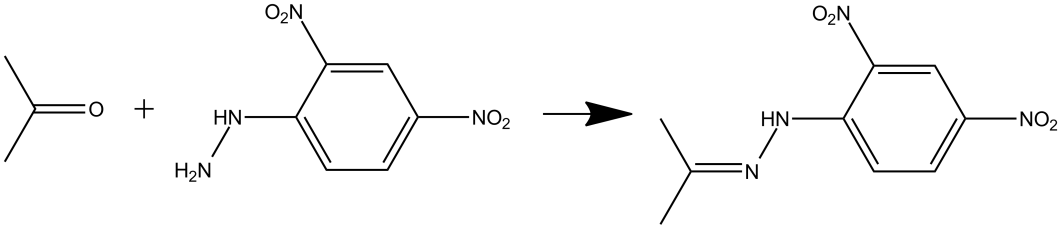 Entsorgung: 			2,4-Dinitrophenylhydrazin ist getrennt von anderen Chemikalien in einem eigenen Behälter zu entsorgen. Salzsäure kann in den Säure-Base-Behälter gegeben werden.Literatur:	H. Keune, M. Just, Chemische Schulexperimente, Band 2, Organische Chemie, Cornelsen Volk und Wissen (2009), S. 132.Schülerversuche V 4 – Löslichkeit von KetonenMaterialien: 		2 ReagenzgläserChemikalien:		Aceton, Öl, destilliertes WasserDurchführung: 	Ein Reagenzglas wird mit 5 mL Wasser gefüllt, ein weiteres mit 5 mL Öl. Nun werden je 3 mL Aceton zugegeben und die Reagenzgläser kräftig geschüttelt.	 Beobachtung:	Es bilden sich homogene Phasen bei Zugabe von Wasser und Öl.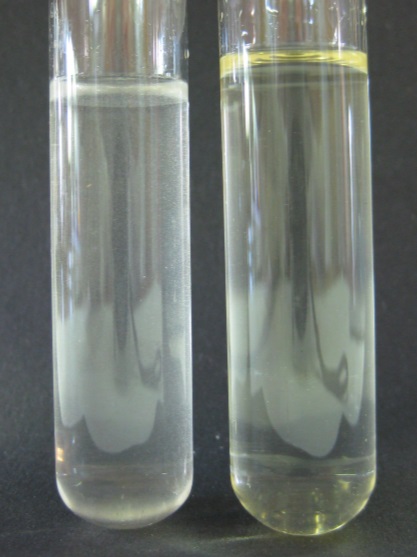 Abb. 4 -  Aceton gelöst in Wasser (links) und Öl (rechts).Deutung:		Ketone haben als gemeinsames Merkmal eine nicht endständige Carbonylgruppe. Diese ist aufgrund der stark unterschiedlichen Elektronegativität von Sauerstoff und Kohlenstoff polar und bewirkt, dass Aceton sich im Wasser löst. Durch den unpolaren Alkylrest löst sich Aceton auch in Öl und anderen lipophilen Substanzen.    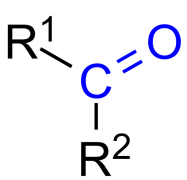 Entsorgung: 			Die Reste können über den Abfluss entsorgt werden.	Literatur:		-V 5 – Der AussalzeffektMaterialien: 				Standzylinder (50 mL)Chemikalien:				destilliertes Wasser, Aceton, NatriumchloridDurchführung: 	In einen Zylinder werden je 20 mL Wasser und Aceton gegeben und miteinander vermengt. Danach werden 5 g Natriumchlorid hinzugegeben und der Zylinder kräftig geschüttelt.Beobachtung:	Es scheiden sich 11 mL einer gelblichen Phase oberhalb der Wasserphase ab.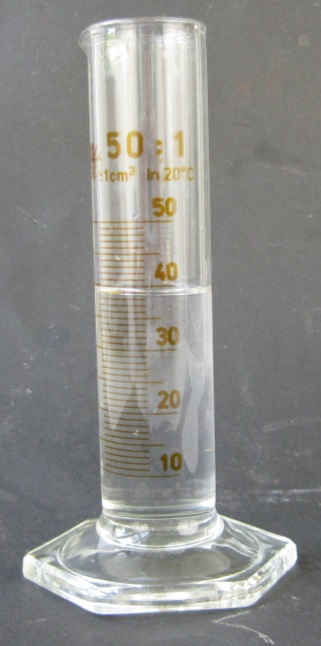 Abb. 6 -  Aceton-Wasser-Lösung vor (links) und nach (rechts) der Zugabe von Kochsalz.Deutung:	Ein geringer Teil des Acetons bleibt in der Wassermenge gelöst. Das Aussalzen einer organischen Substanz aus einer wässrigen Lösung beruht auf der Zunahme der Polarität des Systems. Aceton ist weniger polar als Wasser und scheidet sich deshalb bei Zugabe des Kochsalzes aus der Lösung ab, weil der polare Charakter der Lösung hierdurch zunimmt. Eine gleichartige Polarität ist Voraussetzung für die Löslichkeit beider Stoffe.Entsorgung: 				Die Reste werden über den Abfluss entsorgt.Literatur:	H. Schmidtkunz, W. Rentzsch, Chemische Freihandversuche, Band 2, Aulis Verlag (2011), S. 317. V 6 – Unterscheidung von Ketonen und AldehydenMaterialien: 				4 Reagenzgläser, BunsenbrennerChemikalien:			Kupfersulfat-Pentahydrat, Kaliumnatriumtartrat, Natriumhydroxid, destilliertes Wasser, Silbernitrat (0,1 M), Natronlauge (0,1 M), Ammoniak, Aceton, AcetaldehydDurchführung 1: 	Zunächst werden beide Fehling-Lösungen hergestellt. Hierzu werden 7 g Kupfersulfat-Pentahydrat und 100 mL Wasser vermengt (Fehling-Lösung I) und 35 g Kaliumnatriumtartrat, 10 g Natriumhydroxid in 100 mL Wasser gelöst (Fehling-Lösung II). Danach werden beide Lösungen im Verhältnis 1:1 zusammen gegeben, mit 3 mL Aceton bzw. Acetaldehyd versetzt und vorsichtig erhitzt.Beobachtung 1:	Die Fehling-Lösung, der Acetaldehyd zugesetzt wurde, färbt sich orange-rot, während sich die Farbe bei Zugabe von Aceton nicht ändert.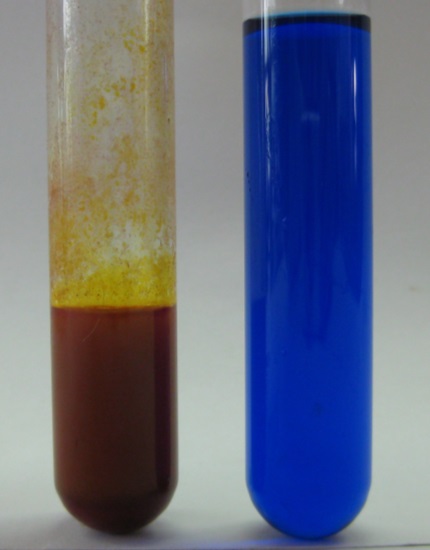 Abb. 7 -  Fehling-Probe bei Zugabe von Acetaldehyd (links) und Aceton (rechts).Durchführung 2: 			5 mL Silbernitrat und 0,5 mL Natronlauge werden in einem Reagenzglas gemischt und solange mit Ammoniak versetzt, bis sich der Niederschlag gerade wieder löst. Dann wird die Lösung auf zwei Reagenzgläser aufgeteilt und mit 1 mL Acetaldehyd (alternativ: Glucose) und Aceton versetzt.Beobachtung 2: 		Bei Zugabe von Acetaldehyd bildet sich ein deutlicher Silberspiegel aus, während bei Zugabe von Aceton keine Veränderung zu erkennen ist.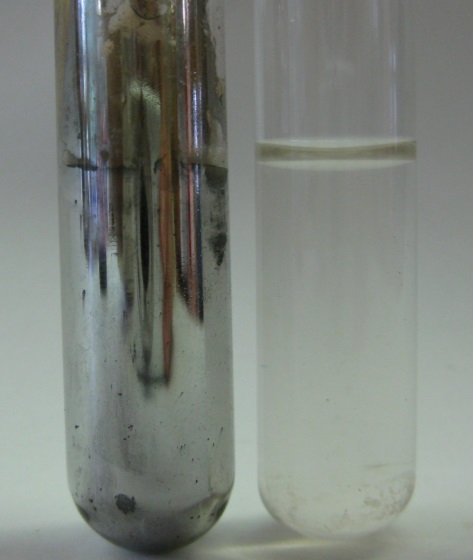 Abb. 8 -  Tollensprobe bei Zugabe von Acetaldehyd (links) und Aceton (rechts).Deutung:		Ketone können weder durch die Fehling-Probe noch durch die Tollenz-Probe nachgewiesen werden, da sie im Gegensatz zu Aldehyden keine endständige Carbonylgruppe haben und somit aufgrund des fehlenden H-Atoms nicht partiell zur Carbonsäure oxidiert werden können. Daher können diese Nachweisreaktionen zu Unterscheidung von Aldehyden und Ketonen eingesetzt werden.Entsorgung: 			Die Lösungen werden im Schwermetallbehälter entsorgt.	Literatur:	Seilnacht, http://www.seilnacht.com/Chemie/reagenz.htm#Fehling, Zugriff zuletzt am 07.08.2013 um 14:44 Uhr. V 7 – Bildung von Kristallen mit AcetonMaterialien: 		Reagenzglas, StopfenChemikalien:		Natriumdisulfit, AcetonDurchführung: 	Ein Reagenzglas wird mit 2 mL Aceton und mit 5 mL einer 40%igen Natriumdisulfit-Lösung gefüllt. Die Lösungen werden durch Schütteln miteinander vermengt.Beobachtung:	Beim Schütteln scheiden sich farblose Kristalle ab.Abb. 9 -  Bildung von Kristallen aus Aceton durch Zugabe von Natriumdisulfit.Deutung:	Natriumdisulfit addiert in einer nucleophilen Reaktion an Aceton und es bildet sich 2-Hydroxy-2-propansulfonsäure.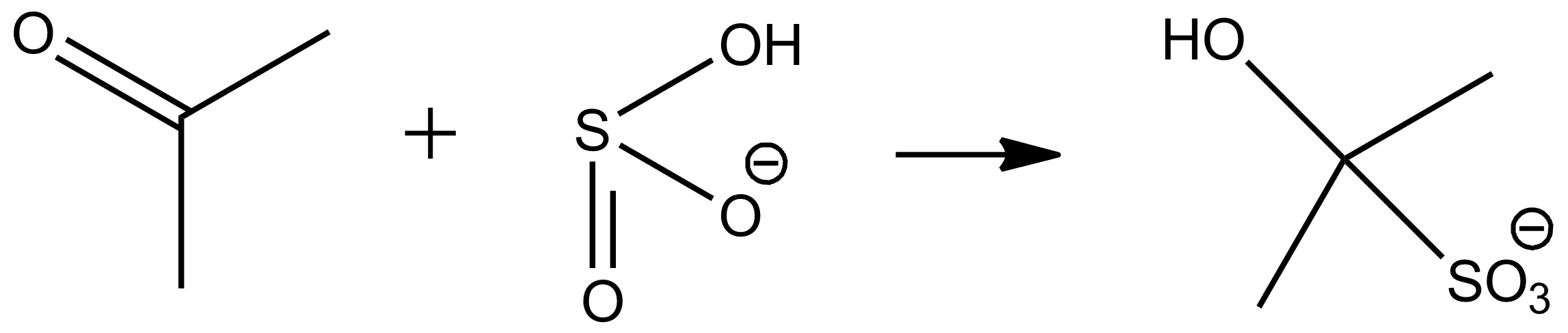 Entsorgung: 			Die Reste werden in dem Behälter für organische Abfälle entsorgt.Literatur:	H. Schmidtkunz, W. Rentzsch, Chemische Freihandversuche, Band 2, Aulis Verlag (2011), S. 318.Arbeitsblatt – Darstellung von Aceton aus Propan-2-olMaterialien: Destillationsapparatur: 2 Rundkolben (250 mL), Destillierbrücke mit Kühler, 2 Wasserschläuche, Thermometer, Glasstopfen; Bunsenbrenner, StativmaterialChemikalien: Propan-2-ol, Kaliumpermanganat, destilliertes WasserDurchführung: 	Die Destillationsapparatur wird gemäß Abb. 1 aufgebaut. Nun werden 10 mL Propan-2-ol mit 2 mL Wasser und einer Spatelspitze Kaliumpermanganat versetzt und in dem 250 mL Rundkolben vermischt. Die Lösung wird in der Destillationsapparatur mit dem Bunsenbrenner vorsichtig zum Sieden gebracht. 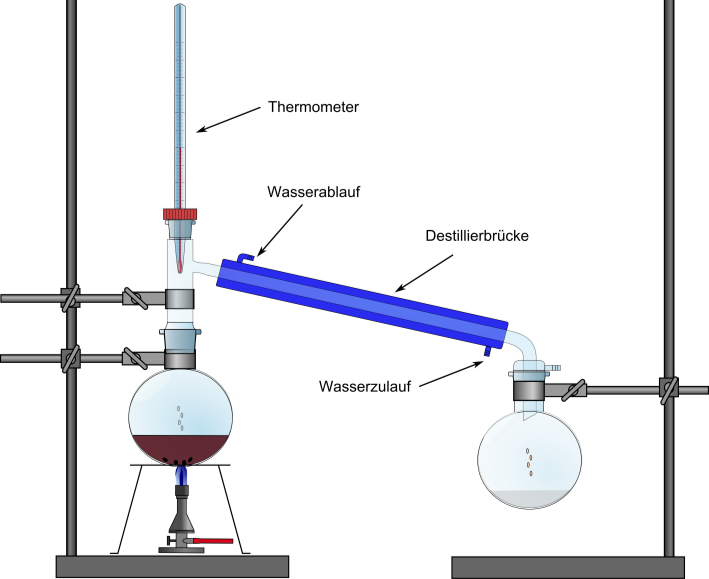 Beobachtung:____________________________________________________________________________________________________________________________________________________________________Deutung:	Zeichne die Strukturformeln (Lewis-Formeln) von Propan-2-ol und Propan-2-on. Kennzeichne und benenne die funktionellen Gruppen.Stelle eine Reaktionsgleichung für die Reaktion von Kaliumpermanganat mit Propan-2-ol auf und benenne den Reaktionstyp._________________________________________________________________________________Mit Hilfe von Bakterien der Gattung Acetobacter wird Essig großtechnisch aus Wein oder Bier gewonnen. Biochemisch handelt es sich dabei um eine unvollständige Atmung, bei der eine kurzzeitige Unterbrechung der Sauerstoffzufuhr bereits eine signifikante Abnahme der Essigproduktion bewirkt.Stelle eine Reaktionsgleichung (Lewis-Strukturen) für die Produktion von Essig auf.__________________________________________________________________________________ Reflexion des Arbeitsblattes Das Arbeitsblatt zur Darstellung von Aceton aus Propan-2-ol kann im Bereich der organischen Chemie zur Erarbeitung der Darstellung von Ketonen aus sekundären Alkoholen genutzt werden. Die SuS sollen hierbei den Umgang mit den funktionellen Gruppen vertiefen, anhand der funktionellen Gruppen Reaktionsmöglichkeiten organischer Moleküle beschreiben und Experimente zur Überführung einer Stoffklasse in eine andere planen.Erwartungshorizont (Kerncurriculum)In der ersten Aufgabe sollen die SuS das bereits erlernte Zeichnen von Strukturformeln anhand der vorgegebenen Namen organischer Strukturen reproduzieren und die funktionellen Gruppen von Alkoholen und Alkanonen beschreiben (FW) (Anforderungsbereich I). In der nachfolgenden Aufgabe wird gemäß Anforderungsbereich II gefordert, die durch die Beobachtungen und die Angaben zur Reaktion erhaltenen Informationen zusammenzuführen und eine Reaktionsgleichung aufzustellen. Dabei müssen die SuS auf ihr Wissen zur Bestimmung von Oxidationszahlen und zum Aufstellen von Redoxgleichungen zurückgreifen. Die dritte Aufgabe fordert ein problembezogenes Anwenden des erlernten Synthesewegs zur Überführung einer Stoffklasse in eine andere (EG) (Anforderungsbereich III).Erwartungshorizont (Inhaltlich)Zeichne die Strukturformeln (Lewis-Formeln) von Propan-2-ol und Propan-2-on. Kennzeichne und benenne die funktionellen Gruppen.Stelle eine Reaktionsgleichung für die Reaktion von Kaliumpermanganat mit Propan-2-ol auf und benenne den Reaktionstyp.	5                    (aq) + 2MnO4 - (aq) + 6H+(aq) 5                   (aq) +2Mn2+(aq) + 8H2O(l)	Stelle eine Reaktionsgleichung (Lewis-Strukturen) für die Produktion von Essig auf.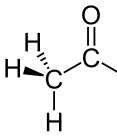 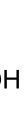 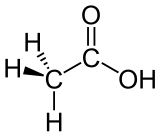 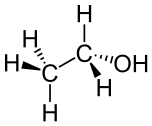 GefahrenstoffeGefahrenstoffeGefahrenstoffeGefahrenstoffeGefahrenstoffeGefahrenstoffeGefahrenstoffeGefahrenstoffeGefahrenstoffePropan-2-olPropan-2-olPropan-2-olH: 225-319-336H: 225-319-336H: 225-319-336P: 210-233-305+351+338P: 210-233-305+351+338P: 210-233-305+351+338KaliumpermanganatKaliumpermanganatKaliumpermanganatH: 272-302-410H: 272-302-410H: 272-302-410P: 210-273P: 210-273P: 210-273Destilliertes WasserDestilliertes WasserDestilliertes WasserH: -H: -H: -H: -H: -H: -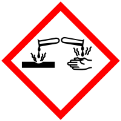 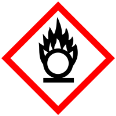 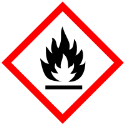 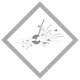 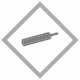 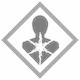 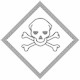 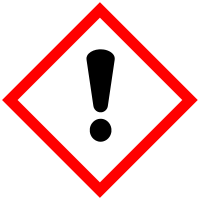 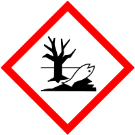 GefahrenstoffeGefahrenstoffeGefahrenstoffeGefahrenstoffeGefahrenstoffeGefahrenstoffeGefahrenstoffeGefahrenstoffeGefahrenstoffeCalciumacetatCalciumacetatCalciumacetatH: -H: -H: -P: -P: -P: -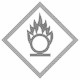 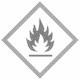 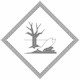 GefahrenstoffeGefahrenstoffeGefahrenstoffeGefahrenstoffeGefahrenstoffeGefahrenstoffeGefahrenstoffeGefahrenstoffeGefahrenstoffe2,4-Dinitrophenylhydrazin2,4-Dinitrophenylhydrazin2,4-DinitrophenylhydrazinH: 228-302-319H: 228-302-319H: 228-302-319P: 210-305+351+338P: 210-305+351+338P: 210-305+351+338Konz. SalzsäureKonz. SalzsäureKonz. SalzsäureH: 314-335-290H: 314-335-290H: 314-335-290P: 280-301+330+331-305+351+338P: 280-301+330+331-305+351+338P: 280-301+330+331-305+351+338Destilliertes WasserDestilliertes WasserDestilliertes WasserH: -H: -H: -P: -P: -P: -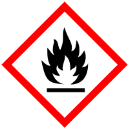 GefahrenstoffeGefahrenstoffeGefahrenstoffeGefahrenstoffeGefahrenstoffeGefahrenstoffeGefahrenstoffeGefahrenstoffeGefahrenstoffeAcetonAcetonAcetonH: 225-319-336H: 225-319-336H: 225-319-336P: 210-233-305+351+338P: 210-233-305+351+338P: 210-233-305+351+338Destilliertes WasserDestilliertes WasserDestilliertes WasserH: - H: - H: - P: - P: - P: - ÖlÖlÖlH: -H: -H: -P: -P: -P: -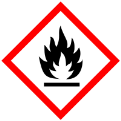 GefahrenstoffeGefahrenstoffeGefahrenstoffeGefahrenstoffeGefahrenstoffeGefahrenstoffeGefahrenstoffeGefahrenstoffeGefahrenstoffeAcetonAcetonAcetonH: 225-319-336H: 225-319-336H: 225-319-336P: 210-233-305+351+338P: 210-233-305+351+338P: 210-233-305+351+338NatriumchloridNatriumchloridNatriumchloridH: -H: -H: -P: -P: -P: -Destilliertes WasserDestilliertes WasserDestilliertes WasserH: -H: -H: -P: -P: -P: -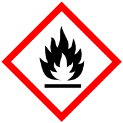 GefahrenstoffeGefahrenstoffeGefahrenstoffeGefahrenstoffeGefahrenstoffeGefahrenstoffeGefahrenstoffeGefahrenstoffeGefahrenstoffeKupfersulfat-PentahydratKupfersulfat-PentahydratKupfersulfat-PentahydratH: 302-319-315-410H: 302-319-315-410H: 302-319-315-410P: 273-302+352-305+351+338P: 273-302+352-305+351+338P: 273-302+352-305+351+338KaliumnatriumtartratKaliumnatriumtartratKaliumnatriumtartratH: -H: -H: -P: -P: -P: -NatriumhydroxidNatriumhydroxidNatriumhydroxidH: 260H: 260H: 260P: 280-301+330+331-305+351+338-402+404P: 280-301+330+331-305+351+338-402+404P: 280-301+330+331-305+351+338-402+404AmmoniakAmmoniakAmmoniakH: 221-331-314-400H: 221-331-314-400H: 221-331-314-400P: 210-260-280-304+340-303+361+353-305+351+338-315-405-403P: 210-260-280-304+340-303+361+353-305+351+338-315-405-403P: 210-260-280-304+340-303+361+353-305+351+338-315-405-403Silbernitrat (0,1 M)Silbernitrat (0,1 M)Silbernitrat (0,1 M)H: 272-314-410H: 272-314-410H: 272-314-410P: 273-280-301+330+331-305+351+338P: 273-280-301+330+331-305+351+338P: 273-280-301+330+331-305+351+338Natronlauge (0,1 M)Natronlauge (0,1 M)Natronlauge (0,1 M)H: -H: -H: -P: -P: -P: -AcetonAcetonAcetonH: 225-319-336H: 225-319-336H: 225-319-336P: 210-233-305+351-338P: 210-233-305+351-338P: 210-233-305+351-338AcetaldehydAcetaldehydAcetaldehydH: 224-351-319-335H: 224-351-319-335H: 224-351-319-335P: 210-223-281-305+351+338-308+313P: 210-223-281-305+351+338-308+313P: 210-223-281-305+351+338-308+313Destilliertes WasserDestilliertes WasserDestilliertes WasserH: -H: -H: -P: -P: -P: -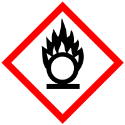 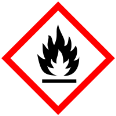 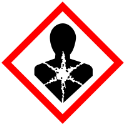 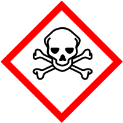 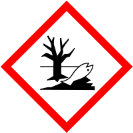 GefahrenstoffeGefahrenstoffeGefahrenstoffeGefahrenstoffeGefahrenstoffeGefahrenstoffeGefahrenstoffeGefahrenstoffeGefahrenstoffeNatriumdisulfitNatriumdisulfitNatriumdisulfitH: 302-318H: 302-318H: 302-318P: 280-305+351+338-313P: 280-305+351+338-313P: 280-305+351+338-313AcetonAcetonAcetonH: 225-319-336H: 225-319-336H: 225-319-336P: 210-233-305+351-338P: 210-233-305+351-338P: 210-233-305+351-338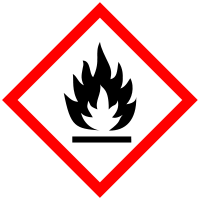 Propan-2-olPropan-2-onPropan-2-olPropan-2-on